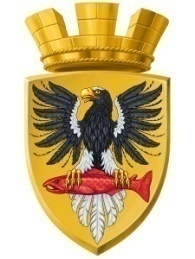                           Р О С С И Й С К А Я   Ф Е Д Е Р А Ц И ЯКАМЧАТСКИЙ КРАЙП О С Т А Н О В Л Е Н И ЕАДМИНИСТРАЦИИ ЕЛИЗОВСКОГО ГОРОДСКОГО ПОСЕЛЕНИЯот 11.  04.  2017 				             № 324  -п     г. Елизово       На основании п.2 ст. 3.3 Федерального закона от 25.10.2001 № 137-ФЗ «О введении в действие Земельного кодекса Российской Федерации», ст. 11.10, пп.3 п.1 ст. 39.28 Земельного кодекса Российской Федерации, ст. 14 Федерального закона от 06.10.2003 № 131-ФЗ «Об общих принципах организации местного самоуправления в Российской Федерации», Устава Елизовского городского поселения, Правил землепользования и застройки Елизовского городского поселения, принятых Решением Собрания депутатов Елизовского городского поселения от 07.09.2011 № 126, согласно заявлению АО «Ростехинвентаризация – Федеральное БТИ» - исполнителя кадастровых работ ПОСТАНОВЛЯЮ:1. Утвердить схему расположения земельных участков на кадастровом плане – территории кадастрового квартала 41:05:0101060 Елизовского городского поселения, образуемых путем перераспределения земельного участка частной собственности с кадастровым  номером 41:05:0101060:2031 и земельного участка государственной собственности, согласно приложению к настоящему постановлению, в том числе:1.1. условный номер образуемого земельного участка 41:05:0101060:ЗУ1:площадь - 600 кв. м; территориальная зона – зона, занятая объектами сельскохозяйственного назначения (СХ 2);разрешенное использование – «для ведения личного подсобного хозяйства»;местоположение: Россия, Камчатский край, Елизовский муниципальный район, Елизовское городское поселение; категория земель - земли сельскохозяйственного назначения. 1.2.	условный номер образуемого земельного участка - 41:05:0101060:ЗУ2;площадь - 400 кв. м; территориальная зона – зона, занятая объектами сельскохозяйственного назначения (СХ 2);разрешенное использование – «для ведения личного подсобного хозяйства»;местоположение: Россия, Камчатский край, Елизовский муниципальный район, Елизовское городское поселение; категория земель - земли сельскохозяйственного назначения. 2. Авдошенко В.И.  обеспечить в отношении  земельного участка с условным номером 41:05:0101060:ЗУ1 выполнение кадастровых работ, постановку на государственный кадастровый учет.3. Настоящее постановление:3.1  действительно в течение 2 лет со дня его принятия;3.2 является основанием для заключения соглашения о перераспределении земель между администрацией Елизовского городского поселения и Авдошенко В.И.  - собственником земельного участка с кадастровым номером 41:05:0101060:2031.4. Управлению делами администрации Елизовского городского поселения  разместить настоящее постановление в информационно - телекоммуникационной сети «Интернет» на официальном сайте  администрации Елизовского городского поселения.5. Постановление администрации Елизовского городского поселения от 31.01.2017 № 69-п «Об утверждении схемы расположения земельного участка на кадастровом плане территории, формируемого путем перераспределения земельного участка с кадастровым номером 41:05:0101060:2031и земельного участка государственной собственности» - считать утратившим силу.6. Контроль за исполнением настоящего постановления возложить на Руководителя Управления архитектуры и градостроительства администрации Елизовского городского поселения.Глава администрацииЕлизовского городского поселения                                                Д.Б. ЩипицынОб утверждении схемы расположения земельных участков на кадастровом плане – территории кадастрового квартала 41:05:0101060 Елизовского городского поселения,  образуемых путем перераспределения земельного участка частной собственности кадастровым  номером 41:05:0101060:2031 и земельного участка государственной собственности